Депутаты Совета народных депутатов поздравляют детей с наступающим Новым годом Детский дом «Родничок»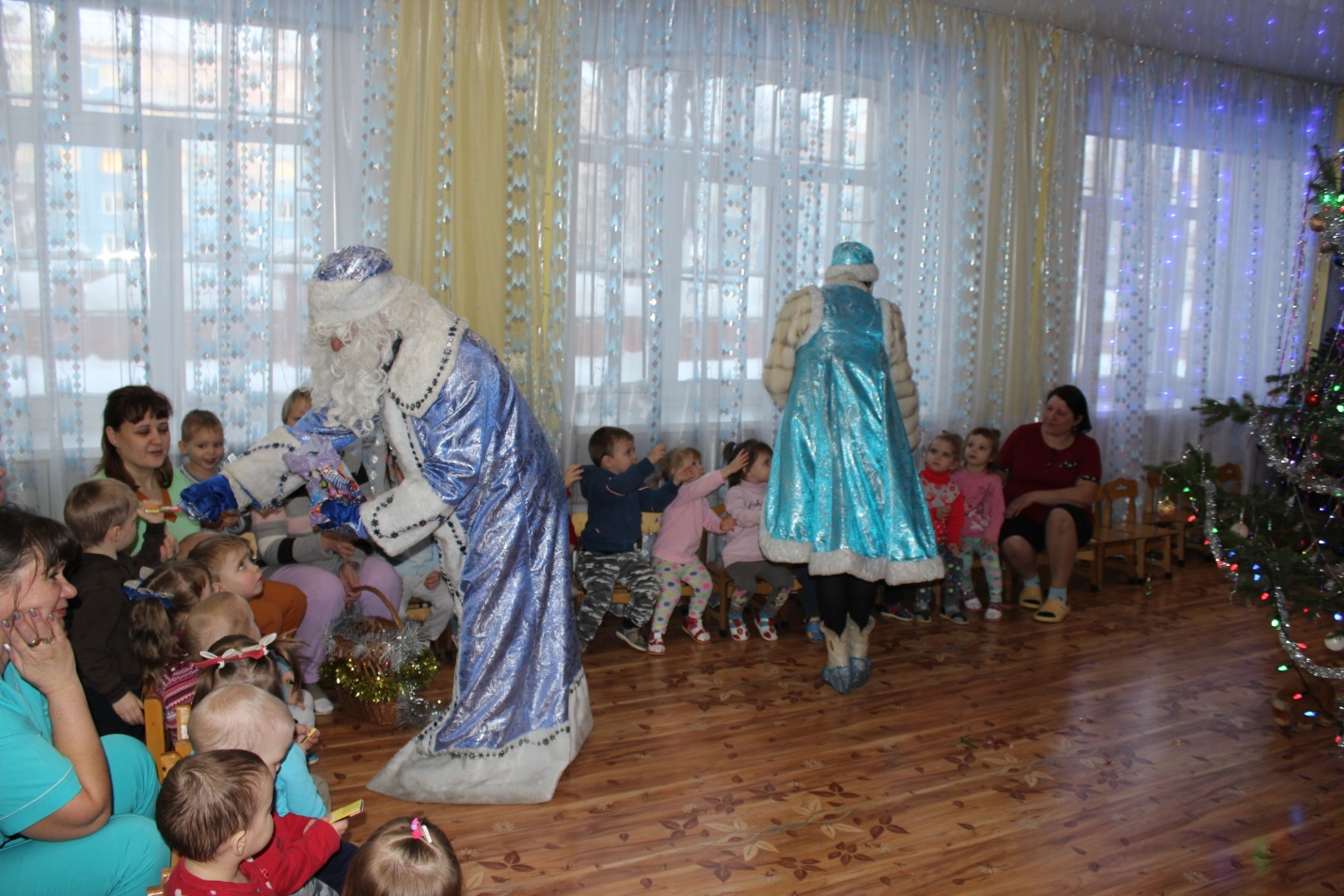 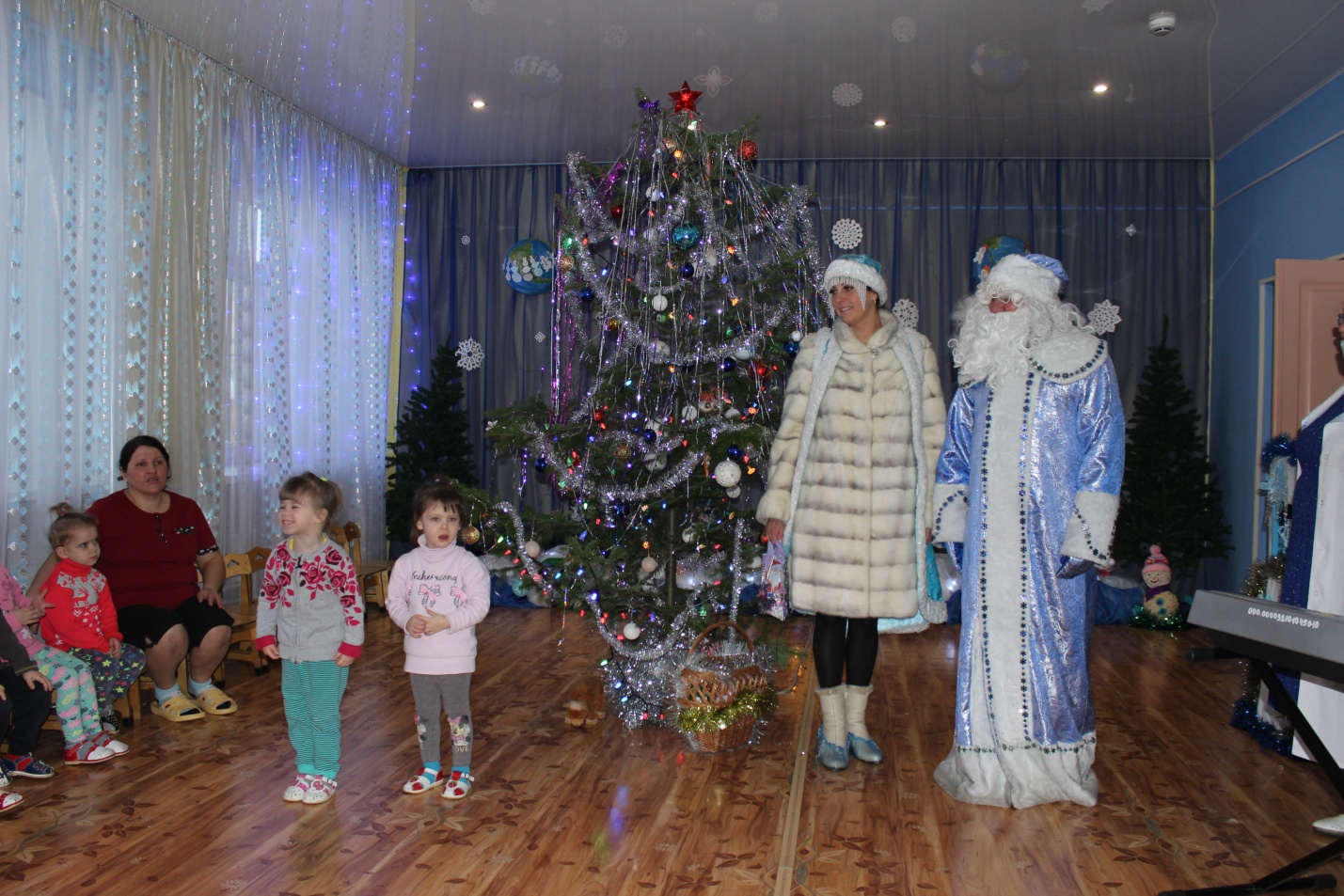 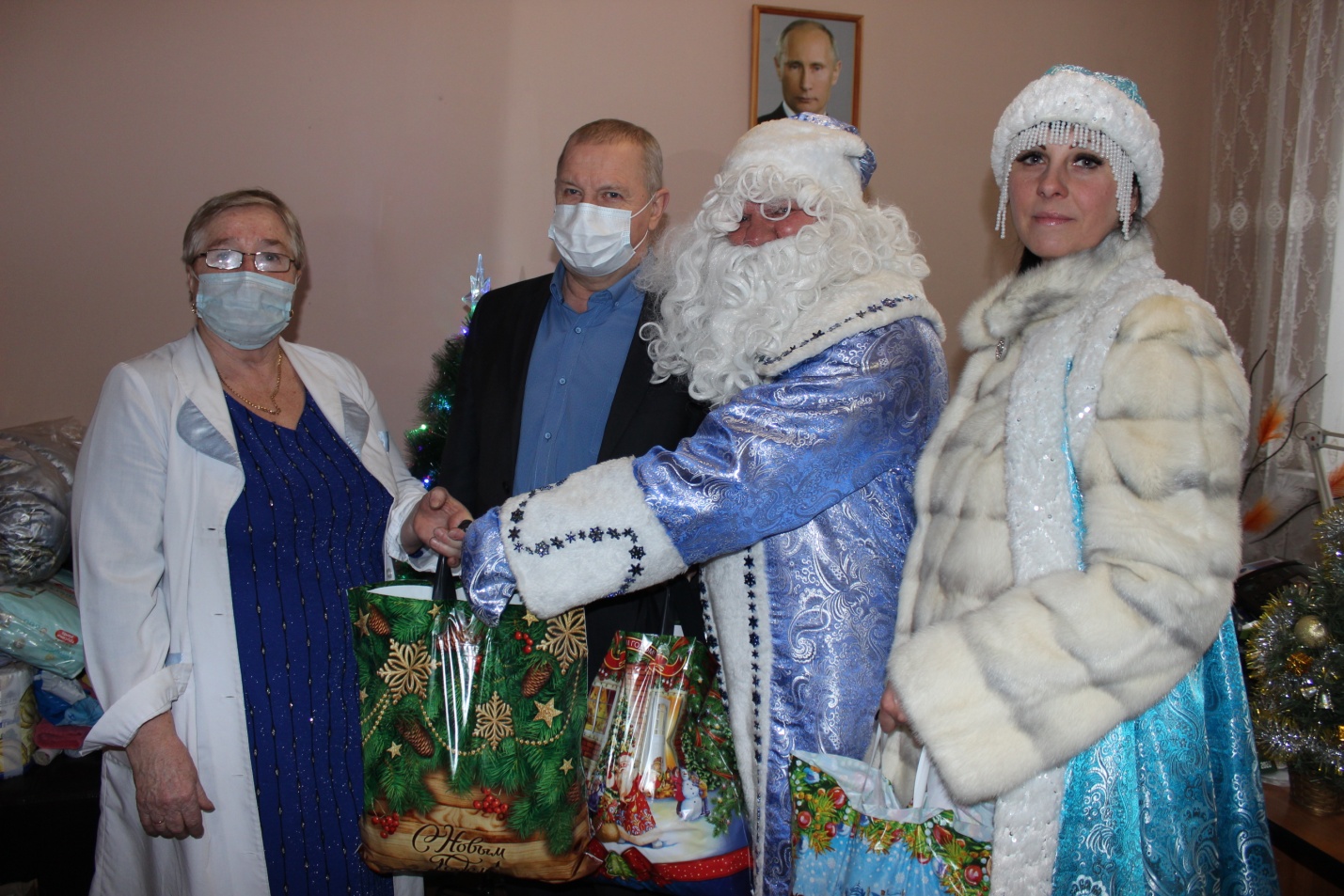 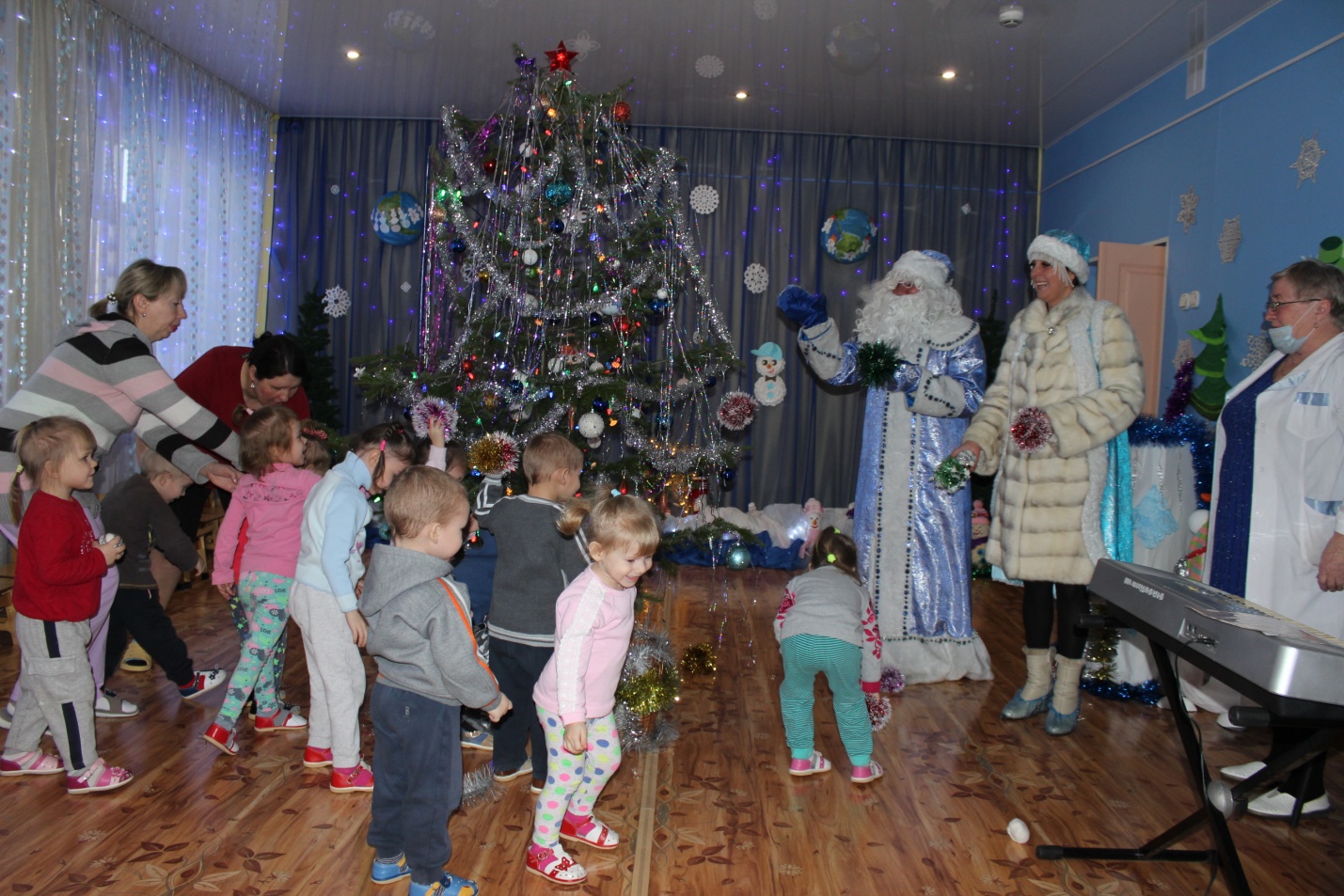 